Scotland’s Winter Festivals 2021/2022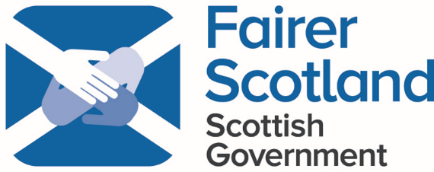 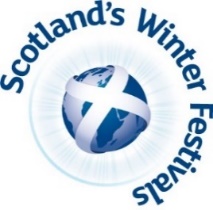 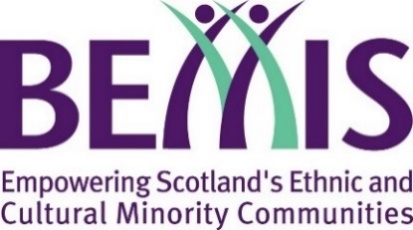 Application FormThe 2021/2022 SWF fund is focused on two celebrations:St. Andrew’s Day (Events from Friday 26th to Tuesday 30th November 2021)Burns Night (Events from Friday 21st to Tuesday 25th January 2022)Organisations can apply for grants of up to £2,000 to help host an event. Note though that all proposals must adhere to all Scottish Government guidelines around COVID-19.Please read the grant guidelines available at bemis.org.uk/swf in full before completing this application form.Please ensure you complete all the boxes and identify a contact that we can be in touch with regarding your application. Please note that submitting this form does not guarantee you will be awarded a grant.About Your OrganisationYour Proposal:Organisation’s Bank DetailsSubmitting ApplicationPlease return this completed form to: swf@bemis.org.ukDeadlineFor St Andrew’s Day events: Friday 19th November 2021For Burns Night events: Monday 17th January 2022ContactIf you have any queries please get in contact by emailing swf@bemis.org.ukYou can also follow us on Twitter @bemis_scotlandOrganisation NameContact NameContact EmailContact Telephone No.Where is your organisation based?E.g. which town, city, or area within a cityWebsiteTwitterFacebookCharity Number
(if applicable)Tell us a bit about your organisation. Who are you, and what do you do?Event titleProposed DateProposed Venue(include address if possible)Please summarise your proposed project or activity (150 words max):Please summarise your proposed project or activity (150 words max):Please summarise your proposed project or activity (150 words max):BeneficiariesWho will your proposed project help or benefit?Please also give an estimate of the number of people.Expected DiversityWhich cultural communities do you expect to participate in and benefit from this project? BudgetPlease give us a breakdown of your proposed budget for this project.The grant requested from BEMIS Scotland must also be itemised and broken down. Requests for block figures with no budget breakdown will not be consideredMax: £1500BudgetPlease give us a breakdown of your proposed budget for this project.The grant requested from BEMIS Scotland must also be itemised and broken down. Requests for block figures with no budget breakdown will not be consideredMax: £1500Total RequestedSt Andrew’s Fair Saturday
From 26–30 November 2022, Scotland is joining the celebration of Fair Saturday as part of the wider celebration St Andrew’s Day and everyone is invited to take part in St Andrew’s Fair Saturday.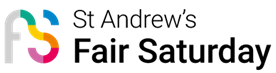 If you agree, your event will also be added to the Fair Saturday programme. Please see the programme guidance for more information about St Andrew’s Fair Saturday. https://standrews.fairsaturday.org/ St Andrew’s Fair Saturday
From 26–30 November 2022, Scotland is joining the celebration of Fair Saturday as part of the wider celebration St Andrew’s Day and everyone is invited to take part in St Andrew’s Fair Saturday.If you agree, your event will also be added to the Fair Saturday programme. Please see the programme guidance for more information about St Andrew’s Fair Saturday. https://standrews.fairsaturday.org/ We agree to be part of the St Andrew’s Fair Saturday programme Name of BankName on your accountSort CodeAccount Number